Släkten Strokirk under 1700- och 1800-taletDet föregående nedkortade utdraget från Oskar Fredriks bok Släkten Strokirk avslutades med: Anders den äldre ingick två gånger äktenskap, första gången 1702 i Stockholm med Catarina Sund, född 1685, död 1710, och jämte sina fyra i unga år avlidna barn Brita Helena, född 1703, död 1707. född 1704, död 1705, Pehr, född 1708, död 1709, samt Margareta född 1709, död s. å., begravd i Nora stads gamla kyrka i pastor Anders Hinders grav. Det femte barnet: Anders Strokirk, den yngre 1707-1789 förde släkten vidare: han var far till Elias som var far till Jeppe Strokirk.Detta nedkortade utdrag ur boken börjar med Anders den yngre. Kursiv text – Björns tilläggAnders Strokirk, den yngre var född 1707 i Nora och avled 1789 på Attersta-klinggården i Gällersta socken i Nerike samt ligger begravd i Nicolai-kyrkan i Örebro i grav Nr 7 i koret, vilken han 1762 tillbytt sig mot en av borgmästaren Magnus Callanders sterbhus därstädes år 1742 inköpt grav. Han kom vid 14 års ålder 1721 i tjänst såsom skrivare hos landshövdingen i Närke och Värmland, friherre Conrad Ribbing och blev 1724 skrivare hos häradshövdingen i Fryksdals m. fl. härader i Värmland Jakob Ekstedt. Han övergick därefter till bergshanteringen och blev först bruksbokhållare 1726 vid Svaneholms bruk i Värmland, därefter vid Hällefors bruk i Örebro län 1728 och bosatte sig slutligen i Örebro. Blev vice bergsfogde i Leke och Karlskoga bergslager 1738 och ordinarie bergsfogde der 1745, avsked 1769, erhöll kamrers titel och värdighet lika med kamrerarne i kollegierna. Han inköpte 1762 av änkefru Catarina Beata Lagerhjelm ett mantal Rävgräva i Mosjö socken. vilket han 1778 överlät på sin svärson rådman Siggardt Fahlroth i Örebro samt 1767 av änkefru Christina Catarina Berester, född 1707, död 1772 Södra Runnaby i Ekers socken och till sist Attersta-kling-gården i Gällersta socken, (besöktes vid släktresan 2006) alla i Närke och han efterlämnade en för den tiden betydlig förmögenhet av 12 000 Riksdaler Specie i boupptecknad behållning. Rävgräva har på senare tid ådragit sig en viss uppmärksamhet. Där anträffades nämligen i mars månad 1912 under golvet till ett av gårdens boningsrum, tillsammans med ett flertal mynt från 1700-talet, Birgittinerklostrets i Nådendal i Finland originalsigill från 1400-talet och överlämnades såsom gåva till Örebro Läns Museum. Sigillet, som är en museiklenod av högt värde. Torde ha kommit till Rävgräva under den tid, Strokirk och Fahlroth ägde gården och har sannolikt medföljt från Finland den kvarlåtenskap som i arv efter Johan Daniel Strokirk (se nedan) tillföll hans arvsberättigade anförvanter i Sverige. Anders Strokirk d.y. ingick 1737 på Hällefors bruk äktenskap med Elisabeth Valtinson, född 1710, död 1794, dotter till bruksinspektoren Lars Valtinson. Anders Strokirk d.y. erhöll i sitt äktenskap tio barn, sju söner och tre döttrar, men endast en son och en dotter nådde fullväxt ålder och grundade familj. Äldste sonen Lars Adrian Strokirk, född den 5 april 1738 avled den 6 juni samma år. Äldsta dottern Catarina Elisabeth, född 1739 död 1832. blev 1755 gift med rådmannen och handlanden i 'Örebro Siggardt Fahlroth. född 1719 i Falköping död 1802 i Örebro. De tre nästa barnen Helena, född 1740, Anders, född 1741 samt Carl, född 1741 avled alla tre i maj 1747 i lunginflammation och begravdes samma dag i Örebro kyrka. Ytterligare tre barn gick bort i späd ålder, nämligen Evert. född 1755, död s. å., Anders Evert, född 1748, död 1749 samt en son dödfödd 1752. Dottern Kristina Maria, född 1749 avled i Örebro vid 17 års ålder 1766. (Många syskon liksom sin far, de flesta dog unga liksom faderns syskon – hårda tider)Ätten fortplantades genom Elias Strokirk, född 1747 på Hjärsta gård död 1811 och begravd på Nysunds kyrkogård i Nysunds sockens Värmlandsdel. Han blev student i Uppsala och avlade 1760—1763 examina i teologi, publik rätt, moral och lagfarenhet samt erhöll av professor Vallerius särskilt betyg i mineralogi, kemi, metallurgi, blev auskutant i Bergskollegium 1763, e o kanslist 1764, t f bergsfogde i Leke och Karlskoga bergslager 1767, tjänstgjorde under 1769 års riksdag i rikets ständers   bergsdeputation och efterträdde sin fader i bergsfogdeämbetet 1770: avsked därifrån 1785.Han inköpte 1771 Ölsboda bruk och betydande lantegendomar i Nysunds sockens Närkedel av sin hustrus farbror brukspatronen Göran Camitz, född 1722, död 1785 samt 1787 Lilla Lassåna, nuvarande Laxå bruk, i Bodarne socken i Närke av generalmajoren, friherre Fredrik Ulrik Wrangel till Sauss, född 1719, död 1793 i Örebro, ägare till Åkerby i Gräfve socken nära Örebro. Dessutom innehade han i arv efter sina föräldrar Attersta—Klinggården. Han var sålunda en Närkes största jord- och bruksägare på sin tid. Enligt gammal sägen skall Ölsboda ursprungligen haft namnet Berget, sedan Norra Boda och Ölvesboda. Det är beläget vid sjön Stora Björken och vid det vattendrag. som förenar denna med sjön Ölen och nämnes redan i handlingar från mitten av 1500-talet. På 1600-talet var det anslaget till sockens prästerskap, men fick snart bruksprivilegier. Bergmästaren i Linde Anders Stensson, död omkring 1648, anlade här en hammare, för hvilken privilegier utfärdades 1680. Han överlät dock anläggningen till sin broder Johan Stensson, vilken 1684 adlades till Hammarström N :0 1068. Tillsammans med sin svåger Georg de Bésche fullbordade Hammarström byggandet av Ölsboda hammare. Han avled dock barnlös 1699 och slöt själv sin adliga ätt och Ölsboda övergick nu till ätten de Bésche, sedermera till släkterna Wester, Berger och Camitz och 1771 till Elias Strokirk, som ovan är anfört. Laxå eller Lilla Lassåna bruks och lantegendom anlades i början av 1600- talet av borgmästaren i Stockholm Andens Boij, död 1688, bördig från Skottland: brukets privilegier datera sig från 1642. Hans son, den om svenska järnhanteringen så högt förtjänte assessorn Anton Boij, nobil. Boij 899, född 1629 död 1710, innehade bland sina många bruk och egendomar även Laxå, men under de tryckta affärskonjunkturer vilka framkallades av Carl XII:s långa förödande krig, kom han på obestånd och måste realisera sina tillgångar. Laxå korn nu i generalmajoren friherre Anders Lagercronas ägo. Han avled 1739 och Laxå gick i arv till hans dotter Margareta Brita Lagercrona gift med generalmajoren Otto Reinhold Wrangel till Sauss 1770, död 1745 och därefter till deras son, ovannämnde generalmajoren friherre Fredrik Ulrik Wrangel, som 1787 avyttrade det till Elias Strokirk. Elias Strokirk var en kunnig och driftig brukskarl samt en framstående organisatör och förvaltare av sina stora domäner. Sina egendomar satte han i ett utmärkt skick, särskilt Laxå, där han grundlade brukets oberoende och framtida bestånd, reglerade ägogränserna samt verkställde omfattande nybyggnader. Detta verk fortsattes av hans svärson dispaschören Carl Cassel och hans ättlingar. Till minne av Elias Strokirk lät Laxå bruks intressenter på 100-årsdagen av hans död, den 10 december 1911 på hans grav i Nysunds kyrkogård resa en cirka 5 meter hög obelisk av granit med sockel och med inskription gjuten av Laxå gjutjärn, utförd av brukets arbetare. Han var en kraftig och sträng man, men på samma gång en rättvis och god husbonde, vars minne ännu lever kvar genom många berättelser i den bygd, där han levde och verkade i en tid, då ännu ett visst patriarkaliskt förhållande rådde mellan arbetsgivare och arbetare och nutidens (1920) storstrejker och syndikalistiska propaganda var okända. För bildandet av Örebro läns Hushållningssällskap, vars tillvaro räknas från den 22 januari 1803, var Elias Strokirk mycket intresserad och verksam. Han ivrade även för skolväsendet och för upplysningsarbetet bland de lägre folkklasserna och sina åsikter om, vad som felades och botemedlet har han sammanfattat i nedanstående 	Mina underdåniga Tankar. Tillståndet är som det kan: Här felar Kristendom och rena seder. Emellertid blir landet oömt samt oklokt skött. Låtom oss odla folket! Det är: Liva Gudaläran: Helga Lagarna: Upplysa Samhället: Skämma den vrånga och hedra den Rättvisa: Öva de unga och rådföra de gamla: Värdera fientlighet och vörda förståndet. Gästa den mäktiga och bistå den trevande: Förakta Slösaren och högakta Hushållaren: Förödmjuka den stolte och upplyft den nedslagne: Avvisa Lycksökaren och befordra förtjänsten: Skriva mindre och göra mer: Fostra barnen och fästa ögat på Regenten; Så varder En tid bortåt — Landet förbättrat och staten utan Statskonsten betäckt. 		Elias Strokirk. Han var känd för sitt egendomliga ofta lakoniska skriftsätt, varpå talrika exempel skulle kunna lämnas ur Dalkarlsbergs gruvbolags protokoll, vilka han ofta förde. Såsom ett, annat prov härpå må anföras följande korta svar på en omständligt motiverad anhållan om ett penninglån: »Jag kan ej mera än vara min Herres ödmjuka tienare.» 	E. Strokirk. Orlofssedeln för en avflyttad trädgårdsmästare lyder vid ett tillfälle så här: 
»Om trädgårdsmästaren Anders Wistrand vet jag intet fel, annat än att han har en ful kärring och flyttar oträngt.» Elias Strokirk ingick 1774 på Degernäs i Karlskoga socken i Örebro län äktenskap med Anna Kristina Camitz, född därstädes 1755, död 1793 på Ölsboda. Notifikationskorten om hennes bortgång voro sålunda avfattade: 
»Fru Anna Stina Strokirk, född Camitz, Såt maka och bästa Mor, avled stilla i sitt 38:de år vid Ölsboda den 15 november 1773. Hon sörjes djupt — och Gud! — Han tröstar dem.» Hennes föräldrar var brukspatronen på Degernäs och Övre Degerfors bruk Johan Camitz. lödd 1720, död 1779 och Wiveca Wester, född 1730, död 1790.I arv med sina båda fruar Strokirk och genom köp av sina svågrar erhöll dispaschören Carl Cassel Laxå och Attersta Kling-gården. Han fortsatte sin svärfaders verk vid Laxå, uppförde herrgården därstädes samt utvidgade de industriella anläggningarna. Efter hans 1834 timade frånfälle bildade 
arvingarna familjebolag, till dess en av dem sonen medicine doktor Victor Cassel, född 1812, död 1873, år 1859, blev ensam ägare till Laxå. Genom tillbyggnader och nyanläggningar gjorde han Laxå bruk till ett av Örebro läns största järnverk, men han drabbades 1870 av obotlig sjukdom. Affärsledare blev nu hans svåger ryttmästaren Elias Carl Strokirk på Degernäs i Karlskoga socken (se nedan). Två år därefter bildades Laxå bruks Aktiebolag med Strokirk såsom verkställande direktör intill 1876. då han efterträddes av Victor Cassels svärson. Två av Elias Strokirks fem söner gick bort i unga år, nämligen: Jan, född 1785, död 1789 och Thomas, född 1787 död 1802, gymnasist i Strängnäs gymnasium. Den tredje Knut Strokirk, född 1790, död ogift 1816 i Stockholm och begravd på Klara kyrkogård, genomgick skolan och gymnasiet i Strängnäs samt blev student i Uppsala 1803, auskultant i Svea hovrätt 1808 sedan auskultant i Handels- och Finansexpeditionen, slutligen protokollssekreterare i Kungl. Maj:ts kansli. Tillsammans med sina bröder Justus Viktor och Jeppe gjorde han 1806 en resa genom Dalarna och Norrland till Torneå och så vidare till Åbo och Stockholm, om vilken färd han avfattade en livlig skildring, vartill manuskriptet förvaras i Laxå bruksarkiv liksom ett flertal dokument rörande ätten Strokirk. Elias Strokirks fjärde son Justus Viktor Strokirk, född 1786, död 1816 i Stockholm och begravd på Klara kyrkogård bredvid sin broder Knut. genomgick Strängnäs gymnasium och blev student i Uppsala 1803, auskultant i Svea hovrätt, e. o. notarie därstädes 1808, vice notarie 1809, biträdde sin svåger lagman Björkenstam, auditör vid Helsinge regemente, afsked därifrån 1812 med assessors titel. Sin arvedel i Laxå och Attersta-Klinggården sålde han till svågern Cassel och inköpte i stället av sin hustrus styvfader, generalmajor von Platen Ön och Brunbäck vid Dalälven invid Krylbo. Elias Strokirks femte son Jeppe född 1789 på Ölsboda. död därstädes 1856, samt begravd på Nysunds kyrkogård, genomgick Strängnäs skola och gymnasium samt inskrevs vid Uppsala akademi 1803, e. o. landskanslist i Örebro 1806—1807, biträde hos svågern lagman Björkenstam, förvaltare på Ölsboda 1810 och blev ensam ägare därav efter sin följande år avlidne fader samt genom köp av Björkenstams och hans hustrus andelar. Liksom sin fader var han mycket verksam och driftig och blev en av Närkes märkesmän på sin tid. Han förstora ansenligt Ölsboda gods och ombyggde nästan alla dess utgårdar och torp vilka erhöll namn efter innehavarens egenskaper, såsom Idogheten, Driften, Lättjan. Slösaren. Måttan, Torken Karl, Rättvisan, Lyckan, Tack m. m. Huvudgårdens ståtliga corps-de-logis uppfördes även 1828 och stället förskönades genom anläggningen av en ansenlig trädgård och park. Han inköpte även 1839 av brukspatron Johan Conrad Camitz och Jonas Gerhard Julin ¾ och 1841 av änkefru Maria Elisabeth Berger, född Camitz, den återstående ¼ av Lidetorp med Håkanbohls bruk i Nysunds socken och även 1843 av översten Gustaf Adolf af Chapman No 2088 Dcgernäs, med Övre Degerfors bruk i Karlskoga socken. Efter Jeppe Strokirks död 1856, försålde arvingarna Ölsboda till ett konsortium. som företräddes av vice häradshövdingen Karl Gustaf von Koch No 2244, född 1818 död 1876 i Savennah i norra Amerika och nu stiftades Ölsboda bruks aktiebolag. Detta bolag inköpte 1862 av vågmästaren i Kristinehamn Karl Johan Andersson, brukspatronen därstädes Gustaf Wahlund och brukspatronen på Billinge i Nysunds socken Johan Mauritz Wester Nedre Degerfors bolag, innefattande Nedre Degerfors bruk med Strömsnäs egendom i Karlskoga socken. Den ledande i Ölsboda bruks aktiebolag var dess disponent, f.d. kapten vid Andra Livardet Johan August Wijkander. Han nedlade smidet vid Ölsboda 1864 och flyttade det till Degerfors, der hans avsikt var att skapa en stor modern järnindustri och han gick med stor kraft och energi till verket. Tyvärr hade han missräknat sig på resurserna och kalkylerat dem alltför högt, så att när penningmarknaden började visa stramare tendens, uppstod svårigheter att anskaffa erforderliga medel för bolagets finansiering. Han tillgrep då förfalskning av växlar och lånehandlingar i stor skala. Detta upptäcktes i april 1868 och Wijkander häktades på Ölsboda, där han var bosatt. De falska papperen belöpte sig till över 60 000 kr och Wijkander dömdes till sex års straffarbete och ständig vanfrejd. Ölsboda bruks aktiebolag gick nu i konkurs men på spillrorna detsamma bildades 1870 Degerfors Aktiebolag med firman A. Fröding & Comp., Göteborg, som förläggare och hufvudintressenter. Detta bolag sålde samma år Ölsboda med underlydande till brukspatronen Carl Johan Yngström i Villingsberg i Knista socken och Valåsen i Karlskoga, men Ölsboda herrgård inköptes av ryttmästaren Elias Carl Strokirk på Degernäs Övre Degerfors bruk (se nedan). Degerfors Aktiebolag omkonstruerades 1886 till nuvarande Strömnäs Jernverksaktiebolag. 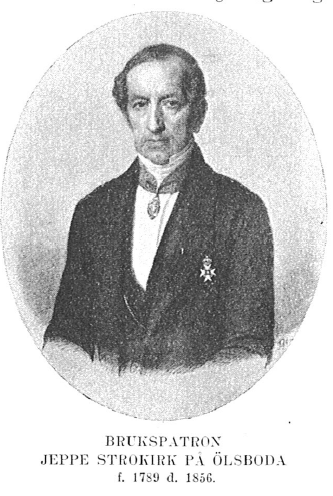 Jeppe Strokirk utövade på Nysunds kommuns angelägenheter ett gagnande inflytande, varpå bland annat dess kassor, vilka han i nära 40 år förvaltade, nogsamt bar vittne och han åtnjöt i sin ort stort förtroende samt innehade mångfaldiga uppdrag, som han med sträng redbarhet och stort nit förvaltade.Han var även i många år ombudsman eller disponent för Dalkarlsbcrgs grufvbolag vilket lät måla hans porträtt i olja, blev 1841 ledamot av en kommitté tillsatt Brukssocieteten för undersökning angående bildandet av en bruksägarnas privatbank, var ledamot i kommittén för hemmansklyvningen inom Örebrolän samt kallades 1846 att jämte häradshövdingar och borgmästare inom Örebro län än avge utlåtande rörande anstalter för förbättrad fångvård och var ledamot i Patriotiska Sällskapet m. m. Däremot avsade han sig ordförandeskapet i Örebro läns hushållningssällskap, vartill han valdes 1835 ävensom upprepade gånger förtroendet att representera sitt bruksdistrikt i borgarståndet i Riksdagen och avböjde två gånger att naturaliseras på riddarhuset.I Jernkontorets Annaler för år 1831 återfinns en av honom avfattad beskrivning över en vid Ölsboda befintlig cylinderblåsmaskin.Liksom sin fader var Jeppe originell och humoristisk. Sin stora salong på Ölsboda möblerade han med en soffa så rymligt tilltagen, att den rymde 17 fruar i full stass, detta för att de inte enligt tidens sed skulle få tillfälle att krusa och kivas om hedersplatsen. Ett tjänstebetyg skrivet av Jeppe Strokirk lyder sålunda: »Lars, som afsked nu begär, hans orlofssedel lyder si så här: Inte är han bullersam på logen, Inte gör han väsen uti skogen, 
men på krogen är han ganska trogen och i grötfatet en riktig träl, varför han rekommenderas väl.» 
Många andra för honom karakteristiska humoristiska drag skulle kunna anföras. Han ingick 1812 i Örebro äktenskap med Hedvig Magdalena Broms, född 1788 i Örebro, död därstädes 1871, och begravd i Strokirkska familjegraven på Nysunds kyrkogård, dotter till kommerserådet Carl Gustaf Broms, född 1756, död 1832, och Maria Kristina Schotte, född 1762, död 1824, tillhörande en fältskärs och apotekarsläkt Schotte, som i mitten av 1600-talet inflyttade från Tyskland.Den yngsta av Jeppes fyra söner Anders Evert Strokirk, född 1824, intogs i Karolinska skolan i Örebro 1832 och på Uppsala Lyceum 1836. Han avled följande år den 22 november 1837 i Uppsala är begravd på Uppsala kyrkogård, där hans gravsten ses. De tre övriga nådde mogen ålder och grundade familj och nu delar sig ätten i tre linjer. Dessa tre är:l) Elias Carl Strokirk, född 1814, död 1887, ryttmästare och brukspatron. 2) Knut Viktor Strokirk, född 1818, död 1879, brukspatron och bankkamrer3) Wilhelm Teodor född 1823, död 1895, kansliråd. Två fortlever men den tredje är utslocknad på manssidan sedan 1895 med stiftare själv Wilhelm Teodor. De tre sönerna (inga döttrar?) fick 13 + 9 + 6 barn dvs Jeppe fick 28 barnbarn.l) Elias Carl Strokirk, född 1814 på Ölsboda, död 1887 Degernäs och begravd på Nysunds kyrkogård. Inskrevs i Karolinska skolan i Örebro 1823 och i Uppsala Lyceum 1829. Korpral i Livgardesregementes husarcorp 1833, löjtnant 1843, avsked 1848, ryttmästare n. h. o. v. 1849. Han ägnade sig tidigt åt jordbruk och brukshantering, blev 1844 förvaltare på sin faders egendomar Degernäs och övre Degerfors, till vilka han blev ägare vid dennes timade frånfälle 1856.  Enligt testamente av brukspatron Carl Reinhold Bergius tillöste han sig för lågt pris dennes hälft i Håkansbohls bruk och lantegendom 1847, samt av brukspatron Markus Camitz född 1790, död 1862, alla dennes egendomar i Nysund, däribland återstående hälften av Norra Håkanbohl och Håkanbohls bruk. Av sin faders sterbhus och sin broder Knut (se nedan) inköpte Hållunda, en under Lidetorp lydande gård samt dennes hälft i Lidefors bruk. Norra Håkanbohls gård och Håkanbohls bruk försålde han 1856 till sin svåger, kaptenen Göran Hammarhjelm, född 1824, död 1875, och Övre Degerfors bruk 1870 till Degerfors bruks aktiebolag, som ovan är nämnt. Göran Hammarhjelm avled efter en kort sjukdom under ett besöka i Stockholm i det då av Regis Cadier nyligen öppnade Grand Hotell och är begravd på Nysunds kyrkogård. Hans efterlämnade maka Ulrika Kristina Juliana Covet, född 1838, 1911 i Örebro, blev nu ägare till Norra Håkanbohl och Håkanbohls bruk, vilka efter några år av henne försåldes och har sedan gått i många händer.Ryttmästare Strokirk var mycket anlitad i enskilda och allmänna värv i sin ort, som ordförande i Karlskoga, sockens fattigvårdsstyrelse i 20 år. landstingsman i 6 år, direktör i Kristinehamns Enskilda Bank m.m. och var sedan 1870 affärsledare vid Laxå och från 1873, då Laxå bruks aktiebolag bildades, dess förste disponent intill 1876. Degernäs herrgård är naturskönt belägen vid Letälvens utflöde ur sjön Möckeln och har alltifrån 1666, då brukspatronen, vågmästaren och borgmästaren i Kristinehamn George Camitz grundade Övre Degerfors hammare till och med 1870 hört tillsammans med detta bruk. I Strokirkska släkten stannade Degernäs till år 1903, då sterhusdeltagarna efter ryttmästare E. C. Strokirk och hans maka Ulrika Charlotta Emerentia Hammarhjelm avyttrade desamma till bergsbruksidkarna Carl och Johan Jansson från Agen i Degerfors kapellförsamling. Ryttmästare Elias Carl Strokirk ingick 1844 på Nynäs i Visum-Kils socken i Värmland äktenskap med Ulrika Charlotta Emerentia Hammarhjelm född 1823 på Kronotorp i Visnums socken, död 1901 på Degernäs och begravd på Nysunds kyrkogård. Hennes föräldrar var hovmarskalken Carl Fredrik Hammarhjelm  N:o 1033, född 1787. död 1845, ägare till Nynäs och Kronotorp samt Beata Maria Linroth N:o 1222, född 1794. död 1860. Nynäs är beläget vid Vänern i Visum-Kils socken när gränsen till Västergötland.Ryttmästare Elias Carl Strokirk erhöll i sitt äktenskap 13 barn (a1 – a13), alla födda på Degernäs.al) Hedvig Maria, född 1845, död 1 910 i Floda socken i Dalarna och begravd  jämte sin man 
på K. Flottans begravningsplats på Galärvarvet i Stockholm, gift 1874 med kaptenen vid Väg- och Vattenbyggnadskåren stationschefen vid Statens Jernvägsbyggnader, slutligen byggmästaren vid 
K. Flottans station i Stockholm Gustaf Adolf Ingelman, född 1840 i Göteborg. död 1904 i Stockholm. a2) Carl Elias född 1846, död 1915 i Göteborg, där han är begravd. Inskrevs vid Karolinska läroverket i Örebro 1856, student i Uppsala 1864. Elev och nivellör vid Statens Jernvägsbyggnader 1865, furir vid Andra Lifgardet 1866, underlöjtnant därstädes 1868, kapten i armen 1883,  
Han var även en intresserad personhistoriker och genealog som utgaf 1877 utgav en beskrivning av ätten Strokirk. Gift 1877 i Brandenburg med Hedvig Nanette Emilia Rehfeld född 1856 på riddargodset Annehof vid Golzow i Brandenburg, död 1911 i Göteborg. Fyra barn b1 – b4 En dotter, död vid födelsen 1878, Carl Göran Wilheln född 1879, Oscar Evert Richard född 1885, Hedvig Engelborg Margareta född 1888.a3) Hilda Ulrika född 1847, gift med sin faders syssling, löjtnanten vid Nerikes regemente Erland von Hofsten, född 1846, död 1878 på Sundby i Nysund, begravd på Nysunds kyrkogård. (Fotoalbum)a4) Justus Evert Strokirk född 1849, död 1882, genom olyckshändelse genom att bli överkörd av en spårvagn i New.York. Begravd på Evergreens kyrkogård utanför staden, ogift. Inskrevs 1860 vid Karolinska läroverket i Örebro, student i Uppsala 1867 fil. kand 1873 med levande språk där han var synnerligen kunnig. a5) Vilhelm Teodor Strokirk född 1850, studerade vid Karolinska läroverket 1860-65, brukselev vid Wirsbo bruk i Ramnäs socken i 1867,  förvaltare vid Degernäs och Lidefors bruk 1870-76. Gift 1877 i  Geneve med Idalie Cecilia Sophie Schüssler. född 1850 i Yvonend i kantonen Waud, Två barn b5 – b6 Carl Ossian Edvard född 1878 och Carl August född 1879a6) Viveka född 1852, bosatt i Stockholma7) Louise född 1854, gift 1888 provinsialläkaren i Karlskoga, med. lic. Magnus Axel Wistran, född 1848 i hans andra äktenskap (änkeman sedan två år)a8) Göran Jeppe Strokirk född 1850, död 1915 i Stockholm, studerade vid Kristinehamns skola 1870—1872 och vid Karlstads högre elementarläroverk 1872—75. Förvaltare vid Degernäs och Lidefors 1876-87 disponent, vid Håkanbohls bruk och lantegendom 1886—1888 samt för ryttmästare E. C. Strokirks sterbhus 1887—1905. Var ledamot av Karlskoga församlings skolråd och fattigvårdsstyrelse i 26 år, därav 6 år som ordförande, revisor under flera år i Mölnbacka—Trysi1s Aktiebolag och innehade även flera andra allmänna och enskilda uppdrag. 
Gift 1887 i Berlin med Louise Agnes Rehfeld, född 1859, syster till sin äldste broders Elias maka (se ovan). Tre barn b7 – b9 Hans Carl Vilhelm, född 1888, Gift 1918 med Kjerstin Elisabeth Hedqvist, född 1897, dotter till disponenten Emil Hedqvist, Öjeby, Piteå, född 1867 och Elin Åström, född 1870. Herbert Göran Casimir, född 1899. Göran Waldemar Richard född 1903. A9) Charlotta, född 1858, gift 1886 med byrådirektören vid Statens Jernvägar Arvid Leonard Uggla N:o 100, född 1854 i Karlskrona, död 1913 i Stockholm. a10) Oscar Fredrik Strokirk, född 1860. inskrevs 1872 vid Karlstads högre elementarläroverk, studentexamen 1879. Avlade officersexamen vid Krigsskolan på Karlberg 1880 samt kapten 1898, kompanichef och förordnad att vara chef för Örebro kompani 1901. Två barn (b10, b11): Wiveca Ulrika Augusta född 1903 och Elionorre Julie Fredrique född 1904A11) Carl Edvard Strokirk, född 1861, inskrevs vid Karlstads högre elementarläroverk 1872, studentexamen 1881, inskrevs vid Lunds universitet 1883, avlade jur. examen 1884. Avled 1886 och begravd i Lund. A12) Julie, född tvilling i maj 1865, gift 1886 med brukspatronen Conrad Jakob August Tersmeden, Hinseberg i Näsby socken i Örebro läns Västmanlandsdel, född 1855. Död 1909 och begravd på Näsby kyrkogård.A13) Anders, född tvilling i maj 1865, död 6 maj samma år och begravd på Karlskoga kyrkogård. 
2) Knut Victor Strokirk, född 1818 på Ölsboda, död 1879 i Örebro och begravd på Södra kyrkogården därstädes, inskrevs vid Karolinska läroverket i Örebro 1827 och vid Uppsala Lyceum 1830, student i Uppsala 1834, avlade 1839 hovrättsexamen såsom förberedelse till bergsexamen, vilken han dock på grund av sjuklighet ej kunde fullborda, deltog såväl i Falu bergsskolas smideskurs vid Avesta hösten 1841 och vid dess masmästare–bruk i Karlsdals bruk i Karlskoga 1842. År 1842 återvände han hem till Ölsboda såsom faderns hjälpreda och blev 1844 förvaltare vid Lidetorp med halva Håkanbohls bruk samt inköpte 1848 en tredjedel och 1856 efter sin faders timade frånfälle de övriga två tredjedelarna av Lidetorp, men försålde andelen i Håkanbohls bruk till kapten Göran Mårten Hammarhjelm 1856 samt Lidetorp 1871 till brukspatronen Carl Alfred Sundström från Rockesholm i Grythytte socken av Örebro län.År 1859 bosatte han sig i Örebro, där han blev kamrer i den nybildade Filialbanken och då denna 1868 uppgick i Örebro Enskilda Bank, förflyttades han dit. Under sin verksamhet vid Lidetorp var han mycket anlitad i Nysunds sockens kommunalförvaltning såsom tillsyningsman öfver sockenmagasinet och flera kassor, även såsom ordförande i sockennämnden, sundhetsnämnden och fattigvårdsstyrelsen; han var därjämte ledamot av Vissnums härads hushållsgille. Efter bosättningen i Örebro blev han snart stadsfullmäktig och ledamot av flera styrelser. Sedan 1859 var han ledamot och verkställande direktör i Hjelmare kanalbolags direktion. Knut Viktor Strokirk ingick 1845 i Karlstad äktenskap med Julia von Axelson, född 1820 på Buda i Ed socken i Värmland, på Buda i ED socken i Värmland, död 1869 i Örebro och begravd på Södra kyrkogården därstädes, dotter till överstelöjtnanten Gustaf von Axelson N:o 2022, född 1786, död 1847 och Carolina Thurinna Uggla N:o 100, född 1794, död 1826. Knut Viktor Strokirk och Julia von Axelsons hade 9 barn: a14) Julia Augusta. född 1846 På Lidetorp, liksom alla barnen utom de båda yngsta, död därstädes 1848 och begravd på Nysunds kyrkogård. a 15) Carolina Mathilda 1848, gift 1884 i Marienkirche i L.vboek med sin moders halvbror kaptenen vid Södermanlands regemente, majoren Johan Mauritz Axel August von Axelson 2022, född 18,38, död 1897, i hans andra gifte (gift första gången med grefvinnan Hedvig Ingeborg Augusta Cronhjelm till Hakunge), arrenderar och bebor Ådö vid sjön Båfven i Helgelsta socken i Södermanland, död 1919 på Ådö. a16) Selma Sofia, född 1849, död 1899 i Karlstad och där begravd. Gift 1873 med kamreraren Carl Gustaf Gripenberg N:o 931, född 1840. A17) Knut Victor Strokirk född 11 maj 1850. Efter avslutade studier vid Karolinska läroverket i Örebro genomgick han 1867—1868 handelsinstitutet i Rostock i Tyskland samt kom därefter till Göteborg. Flyttade 1886 till Stockholm samt grundade 1888 firman G. Rosendahl & C:o i Stockholm. Är störste delägaren i Hjelmare Kanal och Slussverks Aktiebolag samt är ordförande i dess styrelse. Victor Strokirk är en intresserad samlare och kännare av konstsaker, särskilt porträtt, antika möbler och silver. Hans med gedigen smak och elegant lyx ordnade hem i Edelstamska huset, Södra Blasieholmen 2, finns beskrivet i publikationen »Svenska Hem», 1915. Det utgör exempel på den fulländade utveckling, vartill en samlare kan komma, då. de ekonomiska betingelserna därför stå till buds i förening med odlad smak. A18) Augusta Thurinna, född 1851, död 1913, begravd på Nysunds kyrkogård. a19) Lydia, född 1852, (löd 1906, begravd på Nya kyrkogården i Stockholm, gift 1877 med kaptenen vid Neri- kes regemente Karl Erik Axel Geete N:o 167, född 1845, död 1892 i Örebro och begravd på Norra kyrkogården därstädes, ägde Björkvik i Väsehärads socken i Värmland, förvaltare på Hammars säteri därstädes.a20) Carl Gustaf Strokirk, född 1853 på Lidetorp, inskrevs vid Karolinska läroverket 1862, övergick 1869 till Örebro tekniska skola och utexaminerades 1872 samt fortsatte därefter studierna vid Polytekniska Högskolans i München kemiska avdelning, vilka avslutades 1876. Under studieåren i München användes ferierna till resor i Frankrike, Schweiz, Italien och Österrike. Efter återkomsten till fäderneslandet vidtog studier vid K. Lantbruksakademiens Experimentalfält samt studieresor till Tyskland, varunder han arbetade, dels någon tid ånyo vid Polyteknikum i München. dels ock vid kemisk fabrik i Heilbron i Würtemberg. Hösten 1877 utnämndes han till assistent vid den nyinrättade kemiska stationen i Skara. Samlarintresset synes ha legat honom i blodet. Under skoltiden gav det sig uttryck i förvärvandet av mynt, sigill och böcker, längre fram vapen. Under studietiden i München kom han i intim beröring med därvarande skandinaviska konstnärskoloni. Härigenom väcktes intresse och förståelse för konstsaker och antikviteter och den inslagna vägen har han målmedvetet fullföljt hela livet framåt och hans nu hopbragta samlingar av: alla slag är en sevärdhet av rang. En del av dem, huvudsakligast de etnografiska och de arkeologiska har han överlämnat såsom gåva till Västernorrlands länsmuseum. Gift 1897 i Härnösand med Matilda Elisabeth (Betty) Hamberg, född 1871, dotter till grosshandlaren m. m. därstädes Svante Johan Hamberg och Augusta Öhman (från Gyntesbo i Dalarna). Barn: (b12—b13), födda i Härnösand. b12) Carl Gustaf Evert, född 1898, inskriven vid Allmänna läroverket i Härnösand 1907, vid Tekniska elementarskolan därstädes 1914, utexaminerad 1917, extra elev vid Tekniska Högskolan i Stockholm. b13) Carl Gustaf Svante, född 1904, inskrevs i Allmänna läroverket i Härnösand 1914. a21) Maria, född 1856 på Lidetorp, död samma år, begravd på Nysunds kyrkogård a22) Georg Evert Strokirk, född 1861 i Örebro, inskrevs vid Karolinska läroverket i Örebro 1871 och vid Örebro Tekniska skola 1877 och efter der avslutade studier, vid Tekniska Högskolan i Stockholm höstterminen 1880; fortsatte och avslutade studierna i arkitektur vid Tekniska Högskolan i Stuttgart, varifrån han avlade examen på våren 1884. Omedelbart därefter erhöll han anställning vid byggandet av det nya riksdagshuset i Berlin i samt anställdes samma år på hösten i tyska statens tjänst vid samma byggnad och kvarstod i denna vid riksdagshusbyggandet intill hösten 1888, där hans uppdrag var utförande av ritningar för riksdagshuset. Han utförde flera större ritningar. såsom bland andra till Muséet i Metz, Musikkonservatoriet i Innsbruck m. fl. Hans dyrbara med gedigen smak och konstnärlig hand även i minsta detalj ordnade hem i Strandvägen 5 A Stockholm finnes beskrivet i »Svenska Hem» 1913. Evert Strokirk ingick 1899 äktenskap med Inez Maria Cederborgh, född 1874, dotter till statsagronomen Fredrik Reinhold Cederborgh, född 1827, död 1904, och Pauline Grafström. Barn: (b14 - b15). b14) Edith Ebba Maria, född 1900. b15) Carl Fredrik, född 1907. a23) Axel Julius Strokirk, född 1862 i Örebro, inskrevs vid Karolinska läroverket i Örebro 1872 och vid Örebro tekniska skola 1877. Efter slutade studier tog han anställning på handelskontor i Tyskland, men tvangs av framträdande höggradig lungtuberkulos att avbryta denna verksamhet samt återvände till hemlandet, der han avled 1886 på Norra Håkanbohl och ligger begravd på Nysunds kyrokgård. 3) Wilhelm Teodor Strokirk, född 1823, död 1895 i Stockholm. Gift 1854med Rosa Charlotta Wallensten, född 1831 i Stockholm. De fick sex döttrar: a24) Anna Magdalen född 1855, gift 1883 med Otto Mauritz Kugelberg,a25) Hilda Augusta född 1857, gift 1879 med Carl Jakob Joakim Staël von Holstein, a26) Rosa Kristina född 1860, gift 1889 med Nils Vilhelm Emanuel Norström, a27) Carolina Maria född 1862, död 1865 a28) Viveca Ebba Charlotta född 1863, gift 1900 med Claes Adam Schalén, a29) Maria Matilda född 1865, ogift.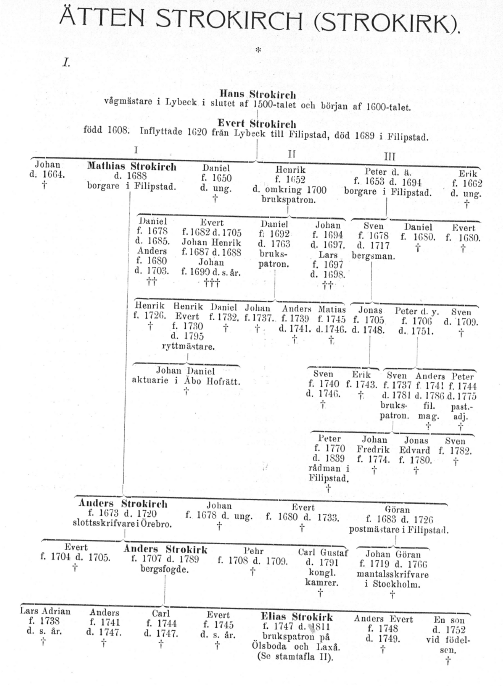 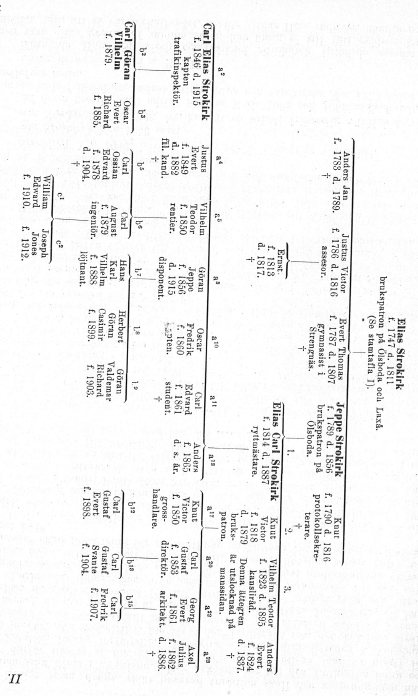 Släktgrenarna Krikortz och von Strokirch  Ej från Oskar Fredriks bokBild från 1990-talet  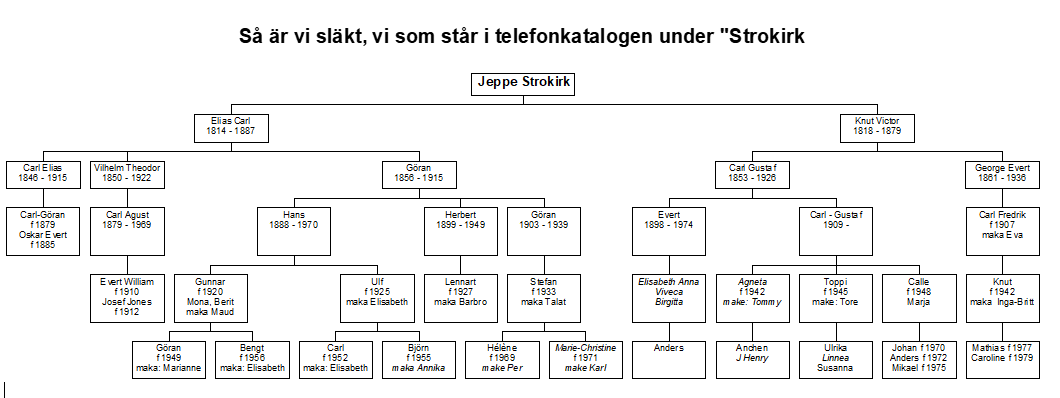 